Layer Pullet Preference for Light Colors of Light-Emitting Diode (LED)Guoming Li, Baoming Li, Yang Zhao, Zhengxiang Shi, Yu Liu, and Weichao Zheng  Supplementary materialTable S1 Irradiance and light intensities (human-perceived and chicken-perceived) for the light colors used during the preference testTable S2 Lighting and housing conditions of Jinfen layer pullets from 1 to 7 weeks of ageTable S3 Light colors assigned to different compartments during the acclimation period C1-C4 in the table mean the numbers of compartment in the LPTS.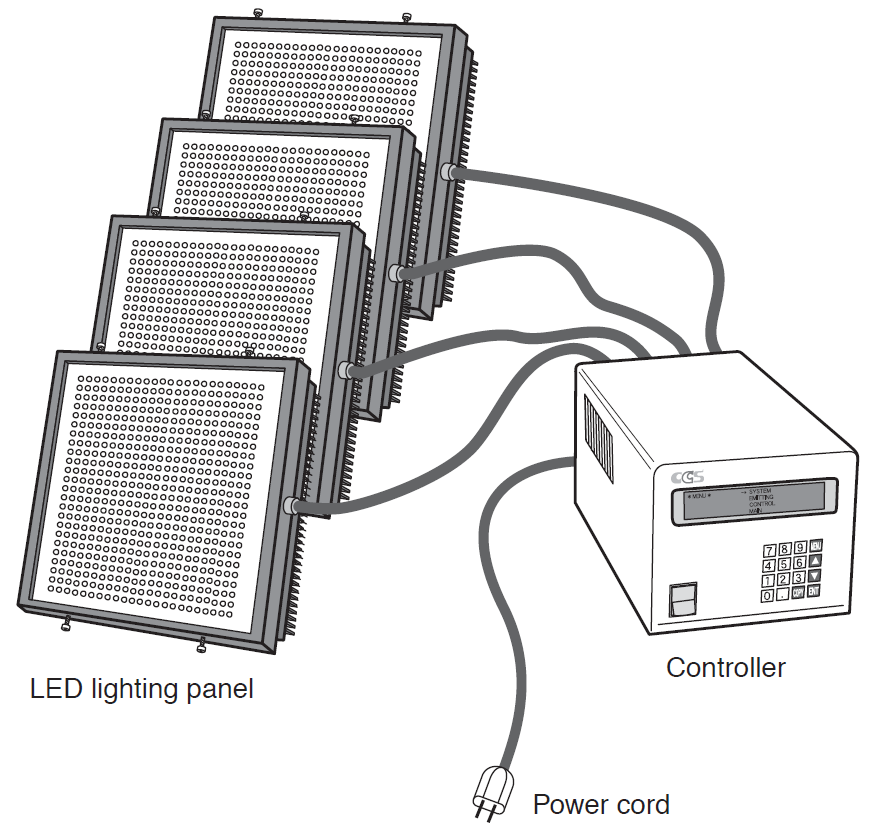 Figure S1 Schematic drawing of light-emitting diode (LED) lighting control systemMaterial S1 GLM procedure and model descriptionA two-way generalized linear model (GLM) procedure was introduced to analyze the light colors effect, compartment effect and their interaction on behavioral responses during the preference test. The model is defined as Where is the measured behavioural responses during the preference test is the overall mean is the main effect of light colors,  is the main effect of compartment,  is the interaction effect of light colors and compartment is the random error for the modelMaterial S2 SAS code for daily time spent (DTS) in data analysisPROC IMPORT OUT= WORK.Dailytimespent             DATAFILE= "path of data file"             DBMS=EXCEL REPLACE;     RANGE="DTS$";      GETNAMES=YES;     MIXED=NO;     SCANTEXT=YES;     USEDATE=YES;     SCANTIME=YES;RUN;PROC GLM DATA=Dailytimespent;	CLASS color compartment;	MODEL DTS=color compartment color*compartment;	MEANS color compartment color*compartment/TUKEY CLDIFF;RUN;PROC MEANS DATA=Dailytimespent MEAN STDERR;	CLASS color;RUN;Light unitsWhiteRedGreen BlueIrradiance (watt·m-2)0.1±0.00.10±0.00.1±0.00.1±0.0Human-perceived light intensity (lux)24.8±0.15.4±0.140.1±0.16.1±0.1Chicken-perceived light intensity (clux)36.9±0.214.2±0.342.3±0.233.8±0.1AgeAgeLighting schedule (L:D)Light intensity (lux)Temperature (°C)Relative humidity (%)Days of age1-3 24L:0D603660Days of age4-722L:2D303458Weeks of age220L:4D303258Weeks of age318L:6D303058Weeks of age416L:8D302858Weeks of age514L:10D302658Weeks of age612L:12D302458Weeks of age712L:12D302258Day of ageC1C2C3C450WhiteRedBlueGreen51RedWhiteGreenBlue52BlueGreenWhiteRed53GreenBlueRedWhite